Приглашаем принять участие в VIII Российском смотре-конкурсе с международным участием BUILD SCHOOL PROJECT!Зарегистрироваться можно по ссылке: Регистрация участия в смотре-конкурсеСмотр-конкурс проходит в рамках VIII Международной выставки BUILD SCHOOL, которая состоится с 13 по 15 ноября 2024 в ВК «Гостиный двор» в Москве, на одной площадке с XXXII Международным фестивалем «Зодчество» и VI Всероссийским архитектурным фестивалем Best Interior Festival (BIF). Одной из основных частей BUILD SCHOOL станет деловая программа. Для участия необходимо подать заявку, пройдя по ссылке.Принимаются ПОСТРОЙКИ и ПРОЕКТЫ по 7 номинациям, выполненные за последние 3 года:1. Лучший объект нового строительства.2. Лучшее решение при реконструкции и модернизации.3. Лучший объект для повторного применения.4. Лучшее решение быстровозводимого дошкольного или школьного здания.  5. Лучшее решение интерьера. 6. Лучшее решение по созданию инклюзивного образовательного пространства для детей с ограниченными возможностями и маломобильных групп.7. Лучшее решение по благоустройству территорий и игровых пространств для создания комфортной среды для детей.Для студентов предусмотрена Специальная номинация: Лучший студенческий проект.К участию приглашаются:архитекторы, реставраторы, дизайнеры, архитектурные бюро, студии и мастерские, проектные институты, студенты ВУЗов и колледжей.Победителям вручаются:Национальная премия - Гран-при – победителю в разделе ПОСТРОЙКИ.В разделах ПОСТРОЙКИ и ПРОЕКТЫ:Золотой, Серебряный, Бронзовый дипломы, Дипломы Союза архитекторов России в каждой номинации (количество определяется по решению жюри).Дипломы I, II, III степени - в номинации «Лучший студенческий проект».Призы и награды партнеров смотра-конкурса.СРОКИ ПРОВЕДЕНИЯ:Срок регистрации - до 13 сентября 2024 (включительно).Срок подачи работ - до 1 октября 2024 (включительно).Оглашение итогов смотра-конкурса и награждение лауреатов – 15 ноября 2024, ВК «Гостиный двор».Организатор: Союз московских архитекторов.   Контакты для справок: + 7 (495) 691 98 45  info@buildschool.ru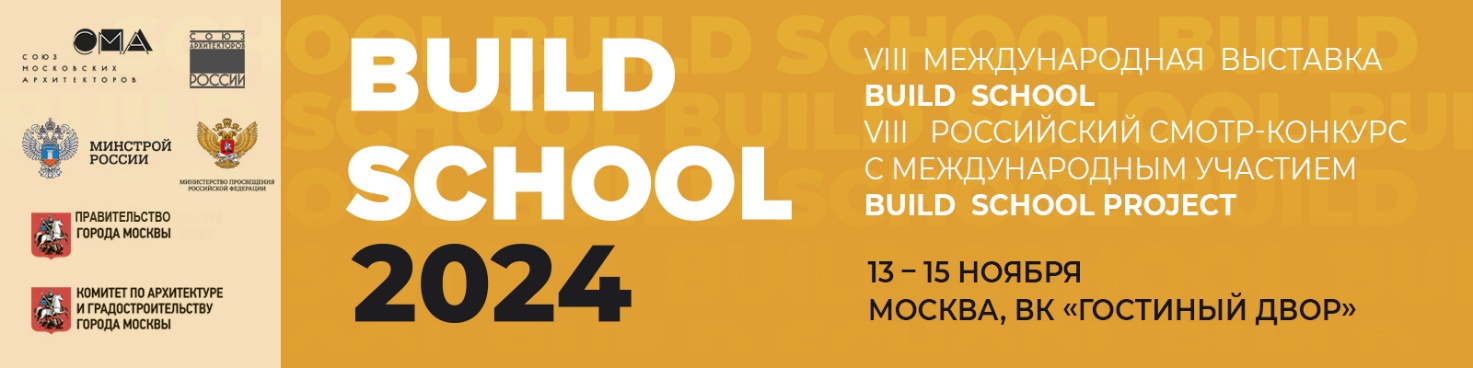 